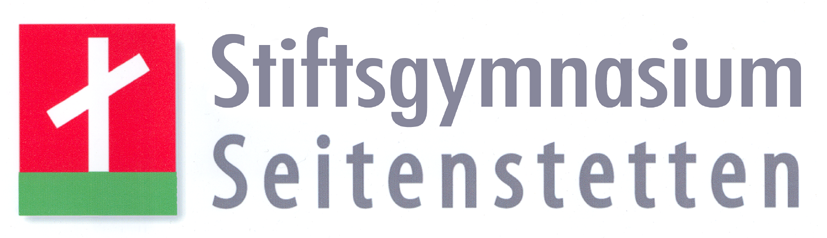 26. September 2023Anmeldung für die Reifeprüfung im Schuljahr 2023/2024Information über die Wahl der Prüfungsgebiete für die Reifeprüfung zum Haupttermin 2023/2024Ich habe folgendes Thema für die VWA zur Reifeprüfung im Haupttermin 2023/24 gewählt:Vorwissenschaftliche Arbeit bei Professor: Thema:  Ich bestätige, dass ich über die Kundmachung der Themenbereiche informiert worden bin.	Abgabetermin: spätestens am Freitag, 12. Jänner 2024, in der Direktion.							______________________________										UnterschriftVARIANTE AVier schriftliche Klausurarbeiten1. Unterrichtssprache (Deutsch)2. Mathematik 3. Lebende Fremdsprache (Englisch, Französisch)gewähltes Fach: Unterschrift Lehrer:in:4. wählbare Gegenstände: Latein Griechischweitere lebende Fremdsprachegewähltes Fach: Unterschrift Lehrer:in:Zwei mündliche Teilprüfungen:(insgesamt mind. 10 Wochenstunden in Oberstufe)Fach 1: 	Wochenstunden in der Oberstufe: 	unterrichtet von: Unterschrift Lehrer:in:Fach 2: Wochenstunden in der Oberstufe: unterrichtet von: Unterschrift Lehrer:in:falls notwendig: (geforderte Stundenanzahl 10):Wahlpflichtgegenstand: Wochenstunden in der Oberstufe: unterrichtet von: Unterschrift Lehrer:in:VARIANTE BDrei schriftliche Klausurarbeiten1. Unterrichtssprache (Deutsch)2. Mathematik 3. Lebende Fremdsprache (Englisch, Französisch)gewähltes Fach: Unterschrift Lehrer:in:Drei mündliche Teilprüfungen:(insgesamt mind. 15 Wochenstunden in Oberstufe)Fach 1: Wochenstunden in der Oberstufe: unterrichtet von: Unterschrift Lehrer:in:Fach 2: Wochenstunden in der Oberstufe: unterrichtet von: Unterschrift Lehrer:in:Fach 3: Wochenstunden in der Oberstufe: unterrichtet von: Unterschrift Lehrer:in:falls notwendig: (geforderte Stundenanzahl 15):Wahlpflichtgegenstand: Wochenstunden in der Oberstufe: unterrichtet von: Unterschrift Lehrer:in: